نام: ناصر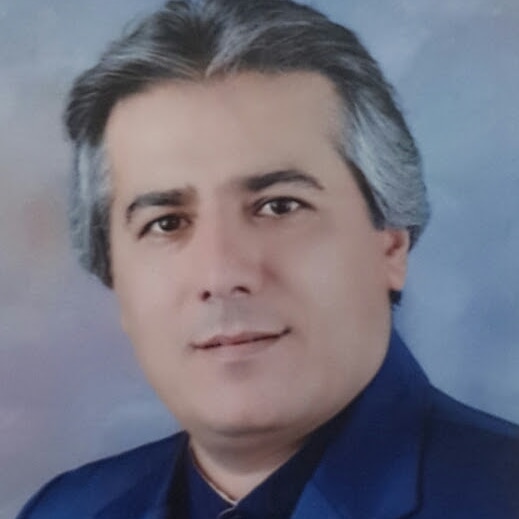 نام خانوادگی: شکریتاریخ تولد: 1/6/1353صادره: قروهتلفن تماس: 09188735169نشانی الکترونیکی: khayyaminfo@gmail.comدکترای پژوهش محور(PHD): مدیریت آموزشی، دانشگاه آزاد اسلامی واحد سنندج سال 98-93کارشناسی ارشد: رشته مدیریت اجرایی، دانشگاه آزاد اسلامی واحد سنندج سال 91-89کارشناسی: رشته مهندسی کشاورزی گرایش آبیاری، دانشگاه ارومیه سال 72-75عنوان: ارئه مدلی برای ارتقای کیفیت آموزشی مراکز آموزش علمی کاربردیعنوان: شناسایی اثرات تسهیم دانش بر گرایش به کارآفرینی  1- تألیف کتاب کارآفرینی، سال 13902- تألیف کتاب چهره های کارآفرین محلی و منطقه ای، در دست تألیف3- چاپ مقاله در کتابچه همایش تعاون، کارآفرینی و اشتغال با عنوان: "نقش آموزش در کارآفرینی"4- چاپ مقاله در کنفرانس بین المللی کیش با عنوان:The Ability of Conducting Polyaniline/Multiwall Carbon Nanotubes/ Gold Nanoparticle Nanocomposite for Cholesterol Measurment5-  دومقاله isi با عناوین:
Paper ID: C00244 Date: Jun 17, 2014
Paper Title: Barriers to Application of Information and Communication 
Technologies among Educational Administrators of Educational and 
Training in Qorveh (2012-2013)major among the scholars of Kurdestan the scientific, functional center
Title: The recognition of effects of students sharing knowledge on the work-applying
Dear, Naser Shokri, Adel Salvati, Farzad Skandari 
Manuscript I.D.: EJEB-2019-2029 Date: 05/06/2014
7- مقاله علمی پژوهش با عنوان:ارتباط مدیریت دانش با توانمند سازی کارکنان در اداره آموزش و پرورش7- مقاله علمی پژوهشی با عنوان ارائه مدلی برای ارتقای کیفیت آموزشی مراکز علمی کاربردی5- شرکت در سومین کنفرانس مدیریت دانش در سال 13896- شرکت در چهارمین کنفرانس مدیریت دانش در سال 13907- شرکت در سمینار پژوهشی تحولات آموزش فنی و حرفه ای در عصر جدید در سال 13861- شرکت در دوره های ضمن خدمت تربیت مدرس دانشگاه جامع علمی- کاربردی2- شرکت در دوره های مختلف دانشگاه جامع و آموزش فنی و حرفه ای3- دارای مدرک مربیگری بین المللی نرم افزار4- دارای مدرک مربیگری بین المللی سخت افزار5- دارای مدرک بین المللی ICDL6- شرکت در سمینار آموزشی کارآفرینی KAB در سال 13887- شرکت در دوره آموزشی تدوین و بازنگری برنامه درسی دانشگاه علمی- کاربردی در سال 13881- تدریس در مراکز آموزش و پرورش و مراکز فنی و حرفه ای- 17 سال2- تدریس در دانشگاه آزاد- 10 ترم3- تدریس در دانشگاه جامع علمی- کاربردی- 10 سال1- مدیر، موسس و مربی مراکز آموزش آزاد فنی و حرفه ای در شهرهای قروه، بیجار، دهگلان و سریش آباد در سال های 78-76 2- مدیر عامل و موسس اولین پایگاه اینترنتی قروه در سال81 3- نایب رییس شورای اسلامی دور دوم شهر قروه در سال 86-824- شهردار پیشنهادی شهر دهگلان در سال 875- عضو فعال شورای اجرایی هلال احمر شهرستان قروه در سال 86-826- عضو فعال مجمع عمومی هیئت مدیره ی هلال احمر استان کردستان در سال 86-827- معاون آموزشی مرکز فنی و حرفه ای شماره 1 سنندج در سال 868- مدیری عامل شرکت تعاونی اطلاع رسانی خیام قروه9- عضو کمیسیون ماده 100 شهرداری قروه در سال 86-8210- عضو فعال ستادهای احیاء امر به معروف و نهی از منکر، ستاد دهه فجر و شورای فرهنگی                 شهرستان قروه سال 87-9411- کاندیدای نمایندگی نهمین دوره مجلس شورای اسلامی سال 94 و کسب حدود12000 رای12- نایب رییس کمیسیون موضوعی- فرهنگی بسیج شهرستان قروه سال 92-9413- رییس انجمن صنفی آموزشگاه های آزاد فنی و حرفه ای شهرستان قروه  سال82-8614- رییس کانون انجمن های صنفی آموزشگاه های آزاد فنی و حرفه ای استان کردستان سال 82 -8615- مدیر و موسس مرکز آموزش علمی- کاربردی قروه1 سال87-9616- مشاور فرمانداران مختلف در امور دانشگاهیان سال 92-9417- دبیر کارگروه هم اندیشی دانشگاهیان سال 92-9418- ناظر مجمع بسیج اقشار شهرستان قروه سال 93-9719- اخذ مجوز مجتمع آموزشی از مهد تا دانشگاه سال 97مدیررییس کانون کارآفرینان استان کردستان سال از سال 96مدیر عامل صندوق پژوهش و فناوری استان کردستان از سال 98مدیر مرکز خلاقیت و نوآوری علمی کاربردی قروه از سال 97موسس مجتمع آموزشی از مهد تا دانشگاه 1- مدیر نمونه مراکز آموزش فنی و حرفه ای در سال 13862- کارآفرین نمونه کشوری در سال 1387 و دریافت لوح تقدیر از وزیر کار در جشنواره تقدیر از کارآفرینان برتر3- کارآفرین نمونه استانی در سال 1390 و دریافت لوح تقدیر از استاندار در جشنواره تقدیر از کارآفرینان برتر4- کارآفرین نمونه استانی در سال 1392 و دریافت لوح تقدیر از استاندار در جشنواره تقدیر از کارآفرینان برتر5- کارآفرین نمونه استانی در سال 1394 و دریافت لوح تقدیر از استاندار در جشنواره تقدیر از کارآفرینان برتر6- داوطلب نمونه جمعیت هلال احمر در سال 13847- مولف نمونه  در دهمین جشنواره کشوری نوآوران، ممتازین و مبتکرین بسیجی8- کسب عنوان مرکز آموزش علمی- کاربردی نمونه علمی و فرهنگی در بین مراکز علمی- کاربردی استان کردستان9- کسب مقام های اول و برتر تیمی در زمینه والیبال، فوتسال، فوتبال، طناب کشی و کشتی برای مرکز آموزش علمی- کاربردی قروه19- کسب مقام اول در بین ادارات شهرستان قروه به جهت تحقق 400 درصدی تعهدات اشتغال در                  سال 139010- کسب مقام سوم در بین تمامی کارشناسان آموزش فنی و حرفه ای استان کردستان در سال 138611- ارتقاء شاخص های علمی، فرهنگی و پژوهشی در مرکز آموزش علمی- کاربردی قروه112- احداث بزرگترین فضای استاندارد آموزشی بالغ بر 3500 متر مربع در شهرستان قروه113- حمایت مالی به منظور چاپ 4 کتاب درسی در مرکز آموزش علمی- کاربردی قروه1 15- مشاور پیشنهادی به نماینده مجلس شورای اسلامی شهرستان قروه در امور دانشگاهیان1-   برقراری ارتباط واقعی دانشگاه با صنعت و توسعه آموزهای مهارتی2- توسعه آموزش های کارآفرینانه و گسترش خلاقیت و نوآوری3- توسعه زیرساخت های آموزشی، فرهنگی و ورزشی  در بخش خصوصی4- توانمند سازی اقشار مختلف جامعه در زمینه های مختلف و ایجاد ارزش افزوده تولید ناخالص ملی4- خواندن و درک مطلب: خوبنوشتن: خوبمکالمه: خوب